Preparation and maintenance of butterfly park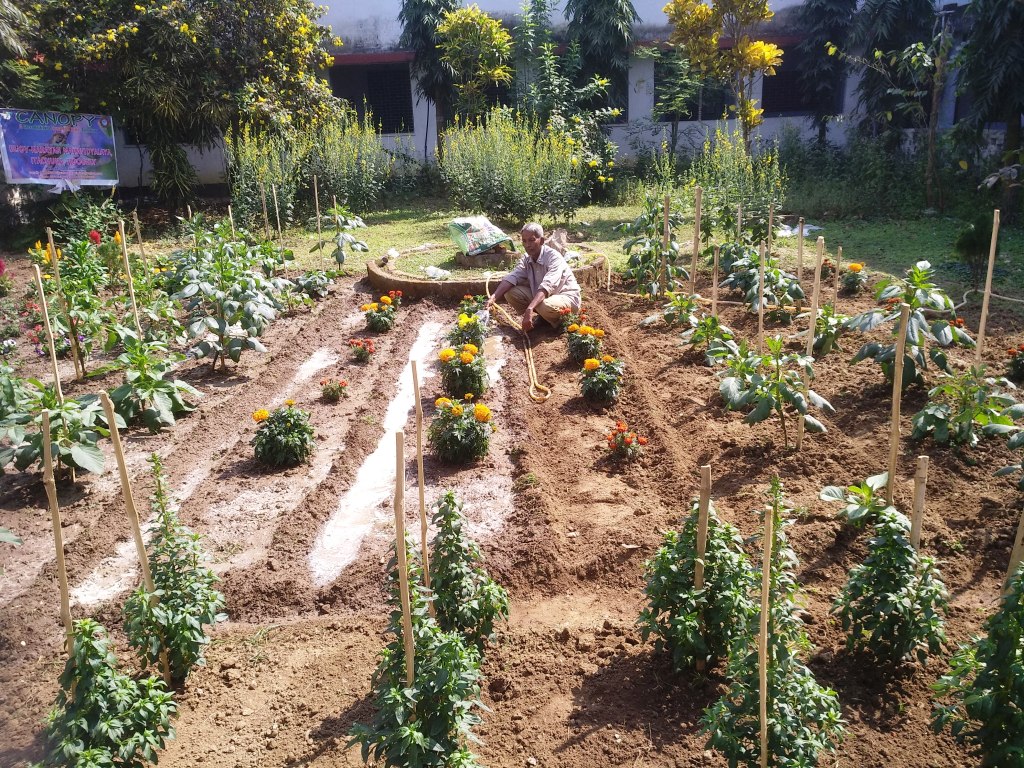 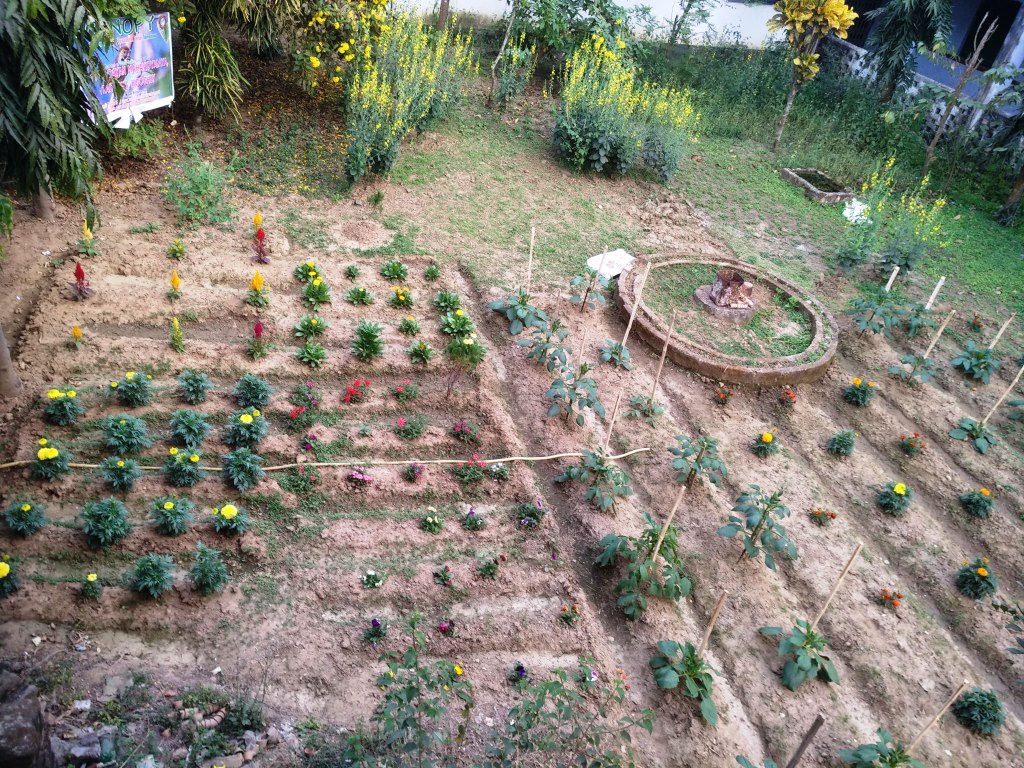 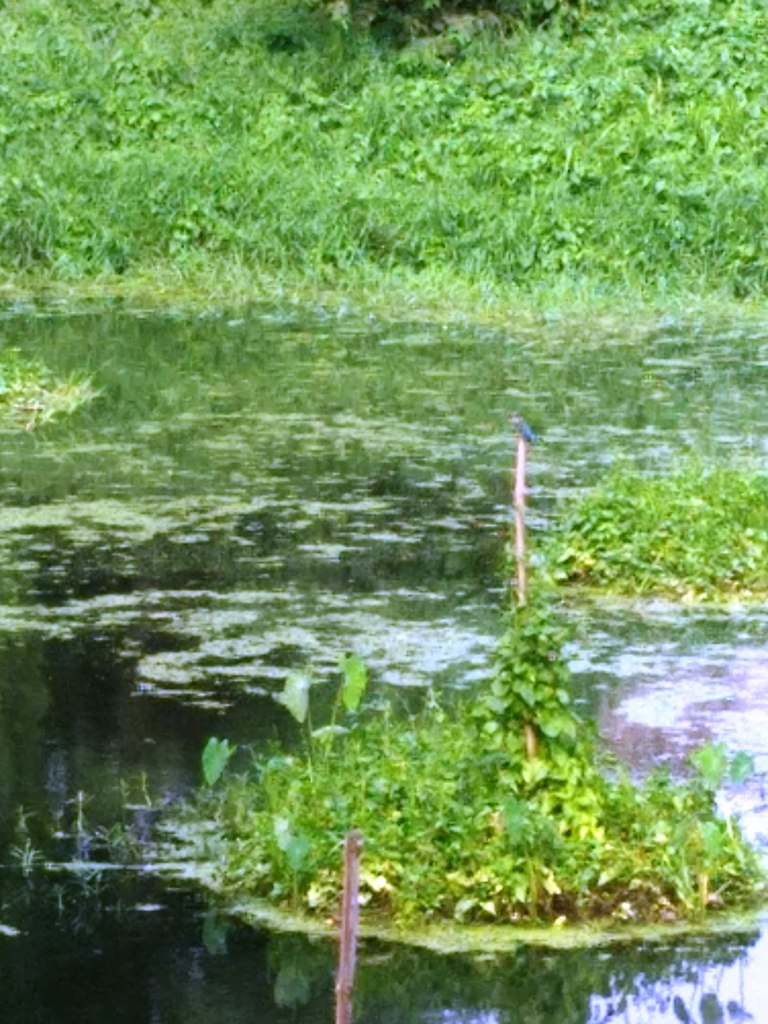 